                                 ПУБЛИЧНЫЙ ОТЧЁТЛысьвенской городской территориальной организации               Профсоюза  работников  народного образованияи науки Российской Федерацииза 2020г                          План Публичного отчёта за 2020 годСтатистическая информация в 2020 г. Общая характеристика. Внутрисоюзное организационно-финансовое укрепление:Социальное партнерство. Информационная работа Обучение, методическая работа, кадровое укреплениеОрганизация  работы  по  профессиональному  становлению  и  развитию  молодых  педагоговРабота по представлению и защите прав и интересов членов профсоюза.4.1Содействие сохранению развития дополнительных мер социальной поддержки работников отрасли.4.2. Охрана труда и  здоровьесбережение.4.3.Правозащитная деятельность.  I.Статистическая информацияКоличество  жителей  Лысьвенского городского округа В настоящее время прошла интенсивная реорганизация  образовательных учреждений, в соответствии с Постановлением администрации города Лысьвы. Открыта новая школа « Лицей ВЕКТОРиЯ». 1300 мест. Открыт новый детский сад « Крылатые качели» на 650 мест.Получено экспертное заключение на проект   строительства школы в дер. Канабеки. МБОУ « Школа для детей с ограниченными возможностями здоровья» переведена в здание бывшего  МАОУ « Лицей». 328 учеников.   Одно здание.МБОУ « СОШ № 2 с УИОП » 1946 учеников. Состоит из четырех зданий и одного структурного подразделения .  МБОУ « СОШ № 3»  388 учеников ( старшеклассники). Одно здание. МБОУ « СОШ № 6» 1542 ученика.  Шесть зданий, пять структурных подразделений.МБОУ « СОШ № 6» 1542 ученика.  Шесть зданий , пять структурных подразделений.МБОУ « СОШ № 7» 1777 учеников. Восемь зданий, пять структурных подразделений.МБОУ « СОШ № 16 с УИОП » 1717 учеников. Шесть зданий, шесть структурных подразделений.К МБОУ « СОШ № 2» присоединено ООШ №13 г. Лысьвы и ООШ № 17 г. Лысьвы. Структурные подразделения « Обманковская ООШ» удаленность 17 км, «Детский сад № 29» г.Лысьва , « Детский сад п.Обманка » (17 км.).К МБДОУ « Детский сад № 17» присоединили МБДОУ « Детский сад № 32», который ранее входил в структуру  ООШ № 17. В результате этого сократилось количество членов профсоюза. Из 17 человек в профсоюз написали заявление только 6 человек.К МБДОУ « Детский сад № 11» присоединили МБДОУ « Детский сад № 29», который ранее входил в структуру  ООШ № 17.  В результате реорганизации целая первичная организация в количестве 23 человек исчезла, люди вышли из профсоюза.В округе произошло сокращение работников отрасли, в том числе руководителей.Кадры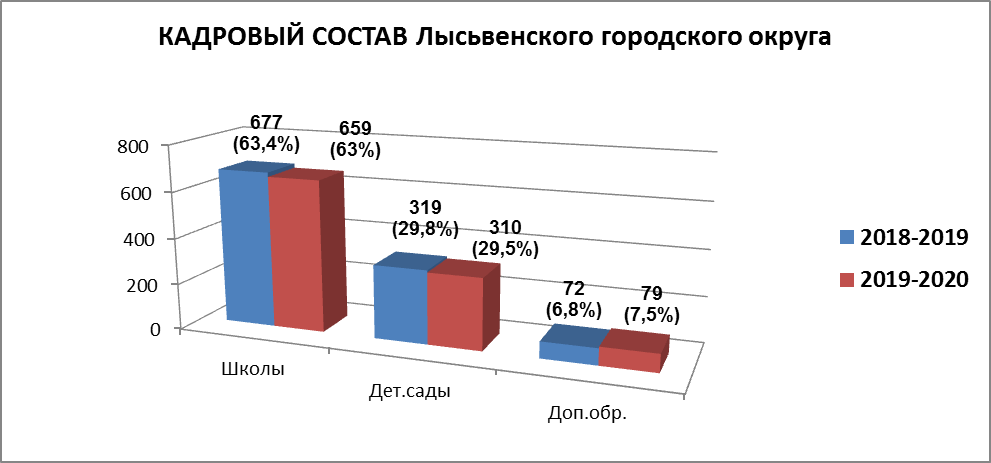 Из диаграммы видно, что наибольшее число работников насчитывается в общеобразовательных учреждениях. Наименьшее количество педагогических кадров в учреждениях дополнительного образования. Снижение численности педагогических работников связано с оптимизацией сети образовательных организаций (административно-управленческий персонал). Говоря о возрастном составе педагогических работников, следует отметить, что 446 чел. (42,55 %) – педагоги в возрасте от 35 до 50 лет. Число педагогов от 50 лет и старше сохраняется на прежнем уровне (35%), при этом доля молодых педагогов (до 30 лет) составляет чуть более 11%, до 35 лет – 227 человек (21,66%).- 963 педагога работают в образовательных организациях округа.- 167 (17,3%)- с высшей  квалификационной категорией (32 человека получили ее впервые)- 253 (26,3%)- с первой категорией ( 58 чел. впервые)- 428 (44,4%) аттестованы  на соответствие занимаемой должности- 10 педагогов пополнили ряды Лысьвенского учительства- 50 000 руб.- такое единовременное государственное пособие получили шесть молодых педагогов( условия: первое после  окончания обучения трудоустройство в образовательной организации, отработка в течение трех лет)  Один человек получил комнату в общежитии.
 На протяжении всего отчетного периода председателем Горкома Профсоюза осуществлялось представительство членов Профсоюза в городской  комиссии по аттестации педагогических работников на квалификационные категории. Председатель Лысьвенской ГТО работников образования входит в состав аттестационной комиссии Управления образования.Профессионализм педагогов города подтверждается уровнем их квалификационной категории. Большая часть педагогов аттестована на соответствие занимаемой должности - 414 чел. (39,5%). 167 (16 %) педагогов образовательных организаций не заявились на сегодняшний день на аттестацию по ряду причин (проработавшие в занимаемой должности менее двух лет; беременные женщины; женщины, находящиеся в отпуске по беременности и родам; лица, находящиеся в отпуске по уходу за ребенком до 3-х лет; отсутствовавшие на рабочем месте более 4-х месяцев подряд в связи с заболеванием).В сравнении с предыдущим годом наблюдаются положительная динамика по числу педагогов с высшей и первой квалификационной категорией – 2,4% и 1,4% соответственно.Динамика по уровню квалификации педагогических работников в разрезе типов образовательных организацийТаблица 1II. Общая характеристика образовательных организаций.Таблица 2   В своей деятельности  Лысьвенская  ГТО  руководствуется законом «О профессиональных союзах, их правах и гарантиях деятельности», Уставом профсоюза, региональными и территориальными соглашениями, проблемно-целевым планом работы, постановлениями совещаний, конференций и пленумов  Пермского крайкома. Общий охват профсоюзным членством составляет 420 человек, все работающие педагогические работники ( 24,8 % ) , из них молодежи до 35 лет - 70 человек.  Малочисленных первичных профсоюзных ячеек - 8.  Вновь избранных председателей первичных профсоюзных ячеек - 3.  Лысьвенская  ГТО  является юридическим лицом. Она зарегистрирована в федеральной налоговой службе и внесена в Единый реестр юридических лиц.  За 2020 год было принято в профсоюз 20 человек, выбыло 100 человек.Задачи на ближайшую перспективу.•	Сохранение численности членов профсоюза, прекращение массовых выходов из организации.•	Мотивирование и поддержка профсоюзных активистов, председателей ППО.•	Работа на востребованность профсоюза руководителями  образовательных организаций. III. Внутрисоюзное организационное  укрепление.3.1.Социальное партнерствоСоциальное партнёрство в системе образования – это важная сфера в социальной жизни, вносящая вклад в становление гражданского общества, требующая от партнёров чётких и открытых связей, конструктивный диалог с властью, развитие социального партнерства с целью защиты социально-экономических, трудовых прав работников, обмена информацией и совместных планов на будущее. В 2020 году цели и задачи деятельности Лысьвенской городской территориальной организации Профсоюза работников народного образования и науки РФ не поменялись - это вопросы занятости, оплаты труда работников, обеспечение социальных гарантий, соблюдение законодательства в вопросах труда системы образования, укрепление здоровья членов профсоюза и работников образования, участие в создании и развитии единого информационного поля Профсоюза.Ситуация по коллективно-договорной деятельности в районе складывается пока не в лучшую сторону, так как продолжается процесс реорганизации образовательных учреждений.Количество заключенных  Коллективных договоров в первичных профсоюзных организациях составляет 40%  ( 8 организаций, нет КД -  в 9 учреждениях ( 45 %), в стадии согласования 3 организации ( 15 %).   В 2020 году вновь заключили Коллективный договор   МБДОУ « Детский сад № 11», МБДОУ « Детский сад № 17», ЦНМО.  КД зарегистрирован в Министерстве промышленности, предпринимательства и торговли Пермского края. Действие коллективного договора распространяется на всех работников. Всем образовательным учреждениям, где есть профсоюзные организации, было предложено сотрудничество по созданию коллективных договоров.  Направлены в эти образовательные учреждения  письма Крайкома от 05.08.2020 № 236 « О совершенствовании коллективно - договорного регулирования», от 07.10.2020 г. « О Колдоговорной деятельности», памятки по работе над коллективным договором, обращено внимание на последние изменения в нормативных документах. На электронную почту директоров образовательных учреждений  и председателей первичных профсоюзных организаций председатель Лысьвенской ГТО работников образования Маишева Ольга Васильевна направила письмо с вопросом о необходимости заключения  коллективных договоров и приложений к нему. Директора образовательных учреждений ознакомлены с макетом коллективного договора для общеобразовательных организаций (размещен на сайте профсоюзной организации Крайкома и на странице профсоюзной организации Лысьвенской ГТО ВК),  со списком нормативных документов для заключения  коллективного договора. Председатель Лысьвенской ГТО профсоюза принимает постоянное участие в заседаниях Координационного совета организации профсоюзов Лысьвенского округа. Повестка заседания 12.02.2020: - Взаимодействие КСОП ЛГО с органами прокуратуры- разработка и подписание соглашения о взаимодействии с советом директоров» Клуб Бизнес-контакт»- работа трехсторонней комиссии ЛГО. Публикация материалов с выкладкой на официальном сайте Администрации ЛГО\ Задачи на ближайшую перспективу:•	Завершить работу по приведению колдоговоров ППО в соответствие с новым Соглашением на 2020-2023 годы.•	Подводить итоги выполнения КД в конце учебного года.•	Активизировать работу по стимулированию руководителей ОУ за социальное партнёрство с профсоюзом образования.•	Акцентировать внимание на защите социально-трудовых прав работников образования, связанных с сокращением штата работников при создании холдингов.На протяжении всего отчетного периода председателем Горкома Профсоюза осуществлялось представительство членов Профсоюза в городской  комиссии по аттестации педагогических работников на квалификационные категории. Председатель Лысьвенской ГТО работников образования входит в состав аттестационной комиссии Управления образования. В 2020 году цели и задачи деятельности Лысьвенской городской территориальной организации Профсоюза работников народного образования и науки РФ не поменялись - это вопросы занятости, оплаты труда работников, обеспечение социальных гарантий, соблюдение законодательства в вопросах труда системы образования, укрепление здоровья членов профсоюза и работников образования, участие в создании и развитии единого информационного поля Профсоюза.3.2. Информационная работаПрофсоюзные уголки созданы во всех первичных профсоюзных организациях.Выписали 10 экземпляров газеты « Профсоюзный курьер»Активно используем традиционные способы информации: собрания, личные встречи, индивидуальные консультации, электронную почту). Имеется журнал регистрации обращений членов профсоюза.Совет молодых педагогов « УчительЯ» активно работает в Контакте и есть своя страничка в  Instagram.Создана группа ВКонтакте « Профсоюз образования г.Лысьвы»3.3. Обучение, методическая работа, кадровое укрепление30 июня председатель Лысьвенской ГТО Маишева Ольга и председатель первичной профсоюзной организации Дворца детского и юношеского творчества Рязанова Ольга, председатель ППО ДОУ 27 Ольга Петрова закончили  24 часовой цикл онлайн-обучения по работе в социальных сетях « SMM в профсоюзе» и получили сертификат о прохождении данного  курса ( руководитель группы Монзина Н.В.).Обучение в РУЦ прошла председатель ППО « Детский сад № 38 »  Ширинкина Мария Альбертовна.К  празднованию 30-летия юбилея Общероссийского Профсоюза образования была приурочена акция "Марш солидарности".--- Акция "Нас объединяет книга!"— Видеоакция "…и это тоже Профсоюз!"— Акция "Всесоюзная открытка"— Акция "Профсоюзный аватар" Всем членам профсоюза образования Лысьвенской территориальной организации было предложено заменить свой аватар в соцсетях и мессенджерах на изображение логотипа 30-летия Профсоюза.2020-й год – непростой для всех нас. В условиях пандемии коронавирусной инфекции пришлось перестроить все запланированные мероприятия. С 1 по 9 мая 2020 года во всех образовательных организациях, в профсоюзных ячейках  проводилась Всероссийская Акция « Окна Победы», которая проходила в рамках реализации комплекса мероприятий, посвященного 75-летию Победы в Великой Отечественной войне. Фотографии оформленных окон участники Акции размещали в социальных сетях с хэштегом « Окна Победы». Размещались символы Дня Победы. Выражены слова благодарности героям, отстоявшим мир на земле. Не остались в стороне активисты профсоюзного движения образования  и в Акции « Бессмертный полк».  Педагогические коллективы и члены профгрупп в  условиях самоизоляции использовали возможности социальных сетей. Педагоги смогли помочь детям и родителям к 9 мая  оформить фотографии своих предков, рассказать о них. Проделана большая работа, результаты показаны на странице Управления образования.С  24 апреля по 1 мая :В целях привлечения общественного внимания к актуальным для работающего населения проблемам, сохраняющимся в социально-трудовой сфере ( бедности среди работающих, отсутствию справедливой оплаты и справедливого распределения результатов труда, отсутствию полноценной защиты:- заменили аватар  своего личного аккаунта, аккаунта своей группы в социальных сетях на листовку с главными лозунгами Первомая-2020 « За индексацию зарплат, за индексацию пенсий работающим пенсионерам!»С 1 мая Лысьвенская городская территориальная организация профсоюза работников народного образования и науки РФ показала профсоюзную солидарность на Интернет-площадках, создавая единую летопись профсоюза.- Вспомнили яркие моменты Первомая прошлых лет в фотографиях. альбом  #Вспоминая Первомай. Поколения о героях-победителях, родных и близких.Профсоюз образования Пермского края на базе РУЦ организовал серию обучающих мероприятий для бухгалтеров территориальных организаций.  Вопросы Вебинара были полезные, актуальные и содержательные: « Новая редакция Устава», « Электронный профсоюзный билет и работа в программе АИС», « Отдыхаем с профсоюзом», « Порядок и сроки заполнения отчетности СЗВ-М и СЗВ-ТД», « Порядок заполнения отчета 1-ПБ», « Положение о размере и порядке уплаты членами Профсоюза членских профсоюзных взносов». От  Лысьвенской территориальной организации профсоюза работников образования приняла участие Голубцова Анна Геннадьевна, главный бухгалтер, председатель Лысьвенской ГТО Маишева О.В., Петрова О.А.- председатель ППО ДОУ 27, Рязанова О.Н.- председатель ППО ДДЮТ.            В рамках реализации проекта « Коворкинг-центр СМП»   онлайн  на платформе ZOOM приняла участие молодой педагог СОШ № 16 Юдина Мария Витальевна. Вопросы освещались на мастер-классах,  на педагогической зарядке: « Финансовая грамотность, ее польза и инструменты», « Знакомство с самыми необыкновенными людьми из отрасли образования», « Эффект бабочки на уроках. Мастер – класс о межпредметных связях». В рамках «Образовательной среды» участники получили массу современных образовательных практик, интересных техник и методик в области переговоров, профессиональных убеждений и публичного выступления, использования приемов аргументации в урочной и внеурочной деятельности и многое другое.В 2020 учебном году педагоги активно (онлайн) участвовали в различных конкурсах профессионального мастерства и конференциях. Конкурс профессионального мастерства «Учитель года-2020» прошел в феврале. Конкурс дал возможность заявить о себе, продемонстрировать педагогический опыт, получить щедрый багаж знаний. Абсолютным победителем в номинации « Учитель года 2020 » стала стала Печкина Ольга Римовна, член профсоюза  ППО СОШ № 7. Второе место у председателя Клуба молодых педагогов, члена профсоюза СОШ 11 Фахртдиновой Динары Вахитовны.  Третье место - Габдулханова Лариса Фаузихановна, член профгруппы СОШ 2 с УИОП. В номинации « Педагог - Психолог» первое место у Кынкуроговой Анастасии Сергеевны, члена профсоюза СОШ 16.  Второе место Черевко Софья Викторовна, член профсоюза ППП « ДДЮТ», третье место – Наймушина Юлия Сергеевна, Мосеева Юлия Владимировна, член профсоюза «Детский сад 11». В номинации « Воспитатель года 2020» первое место- Никулина Татьяна Викторовна « Детский сад № 21», второе- Мосеева Юлия Владимировна « Детский сад № 39». Участники конкурса отмечены сертификатами от территориальной профсоюзной организации и  сертификатами от Управления образования.          В 2020 году председатели первичных профсоюзных организаций принимали участие в серии онлайн-сессий по работе в АИС « Единый  реестр Общероссийского Профсоюза Образования». В настоящий момент система АИС заполнена в соответствии с требованиями, но пока не внесены более конкретные данные по профсоюзным членам. ( семья, награды и т.д). Численность профсоюзного членства значительно упала с вводом цифровой бухгалтерии в образовании, неоднократными реорганизациями образовательных организаций, присоединением сельских образовательных организаций к городским и  повторной реорганизацией внутригородских перестановок.           С 25 ноября -10 декабря 2020 г.  Министерство образования и науки Пермского края и Пермская краевая территориальная организация Профсоюза работников народного образования и науки РФ при научно-методическом сопровождении Института развития образования провели IV Зимнюю экспедиционную школу молодых педагогов в формате online-школы видеоблогеров « Пермский край в объективе молодых педагогов: путешествуем вместе».  От Лысьвенкой организации профсоюза приняла участие сборная  команда « УчительЯ»  в составе 5 человек. Но, к сожалению, команда не приняла участие в региональном онлайн-конкурсе видеороликов, т.к психологически педагоги знают плохо друг друга, из разных школ и есть  педагоги вновь пришедшие недавно.С введением режима самоизоляции в России появился Всероссийский добровольческий проект « Мы вместе». В Лысьве волонтерский штаб проекта « Мы вместе» открылся в апреле 2020-го года на базе клуба « Юность». Более 120 волонтеров - представители молодежных объединений, образовательной,  культурной, спортивной сфер сплотились с одной целью - помочь нуждающимся. Именно волонтеры передавали разрешения на передвижение людям, которые ухаживали за пожилыми, выполняли заявки граждан, разносили газеты, раздавали маски, доставляли продуктовые наборы на дом.  Глава города А.Л.Гончаров вручил самым активным грамоты.  Награждена  и руководитель Лысьвенского центра научно-методического сопровождения,  Малахова Кристина Владимировна( член ППО ДПО « ЦНМО»). В  конце декабря 2020 года в Пермской государственной краевой универсальной библиотеке имени Горького торжественно наградили победителей и призеров конкурса среди детских и молодежных объединений Пермского края, занимающихся волонтерской деятельностью в сфере гражданско-патриотического воспитания. Золотой награды за активную работу удостоено объединение « Школа казачьей культуры» из Кыновского дома  детского творчества Лысьвенского округа, руководитель Ольга Терехина ( член профсоюза ДДЮТ).    По итогам 2020 года 6 активистов, председатели первичных профсоюзных организаций, награждены благодарственными письмами и грамотами Лысьвенской  городской территориальной организации Профсоюза работников народного образования и науки РФ. Знаком ФНПР награждена от Краевой организации Профсоюза образования бухгалтер Лысьвенской ГТО Голубцова Анна Геннадьевна. 3.4.  Организация  работы  по  профессиональному  становлению  и  развитию  молодых  педагоговВ Лысьвенской городской территориальной организации профсоюза работников народного образования и науки РФ с 2015 года создан клуб молодых педагогов « УчительЯ». Председатель клуба Фахртдинова Динара Вахитовна, учитель английского языка, педагог-организатор,  куратор РДШ,  Совета молодых педагогов « УчительЯ» активно работает в Контакте и есть своя страничка в  Instagram. Основные цели в работе с молодыми коллегами :*	защита социально-экономических и трудовых прав работника*	Льготное или бесплатное обучение в системе профобразования за счёт средств горкома и Крайкома*	Профессиональный рост*	Взаимодействие с органами власти*	Решение социальных и материальных проблем совместно с горкомом и администрацией района *	Культурно-массовая и спортивная работа.Основные мероприятия, в которых приняли участие члены Совета в 2020 году, либо являлись их организаторамипервомайская демонстрация  ( онлайн 2020) ;Спортивно-интеллектуальная историческая игра «Дорогой Единорога»;Встреча с председателем профсоюза работников народного образования и науки РФ Маишевой О. В;  Муниципальная метапредметная олимпиада для педагогов ЛГО;Городская игра «Encouter»; «Кросс Наций - 2020»;«Лыжня России- 2020»; «Учитель года- 2020»;«Бессмертный полк»; Муниципальные КПК ;«Большой этнографический диктант»;«Большой географический диктант»;«Тотальный диктант»;Общеклубный сплав по рекам Койва - Чусовая;КРАЕВЫЕ МЕРОПРИЯТИЯ:Обучение председателей профсоюзных первичных организаций в региональном учебном центре ( получили сертификаты 6 человек, но на первом этапе обучения было 14 чел)Краевые конференции и мастер-классы;Краевая метапредметная олимпиада по смысловому чтению;Краевая метапредметная олимпиада по аргументации в дискуссии Краевая школа метапредметности;Августовская педагогическая  конференция;Краевой форум «Пермский период»;Краевой форум «Пермский период», зимняя сессия;VI краевой семейный форум;VII Форум молодых педагогов образовательных учреждений Пермского края. (8 человек);Краевая зимняя экспедиционная школа молодых педагогов (5 человек).Обучение в краевом КОВОРКИНГ-центре (Юдина Мария Витальевна).Онлайн встречи, организованные Краевым советом молодых педагогов.Площадка Совета молодых педагогов на краевом форуме «Пермский Период» (3 человека)Международный форум «Доброволец России» (Фахртдинова Динара Вахитовна);Молодежный форум ПФО «iВолга-2020» патриотическое направление (Фахртдинова Динара Вахитовна);Всероссийская Губернаторская школа «Кадры будущего» (Фахртдинова Динара Вахитовна – наставник проектов);Федеральный проект РСМ «Мы вместе!» (Фахртдинова Динара Вахитовна – участник);Всероссийский форум «Мы вместе!»Всероссийский форум «Утро» патриотическое направление (Фахртдинова Динара Вахитовна)4 место в спортивно-интеллектуальной исторической игре «Дорогой Единорога», г. Лысьва;6 место в Городской игре «Encouter»;1, 2 места в муниципальном этапе Всероссийского конкурса «Учитель года» (Печкина Ольга Риммовна, Фахртдинова Динара Вахитовна);2 место в Федеральном проекте «Мы вместе!»;2 место во Всероссийском форуме «Мы вместе!»; Лучший участник на Всероссийском форуме «iВолга» в патриотическом направлении (Фахртдинова Динара Вахитовна)Задачи на перспективу:•	Добиваться активного использования председателями ППО материалов Президиума ЛГТО, Крайкома Профсоюза в работе с членами профсоюза своей организации (заседания профкомов, закрытые профсоюзные собрания, выступления председателей ППО на общих совещаниях •	 Усилить обучение актива через методический центр ассоциации «Союз» и через РУЦ•	Активизировать  работу  Cовета молодых педагогов и вновь пришедших педагогов.IV      Работа по представлению и защите прав и интересов членов профсоюза4.1. Содействие сохранению и развитию дополнительных мер соцподдержки работников отрасли.Вопрос кадрового обеспечения образовательных организаций квалифицированными специалистами всегда был и остается одним из важных. С целью обеспечения образовательных организаций молодыми кадрами в Лысьвенском городском округе ведется системная, целенаправленная работа по привлечению молодых специалистов со средним и высшим педагогическим образованием: посещение ярмарок-вакансий (в онлайн - формате), дней открытых дверей (в онлайн- формате), работа с выпускниками по целевому набору. Обеспечивается тесное сотрудничество с Пермским государственным педагогическим университетом, Институтом развития образования Пермского края.  Меры, принимаемые в крае и в округе, по улучшению положения педагогических кадров, в первую очередь для сельских районов, по повышению их статуса конкретны и существенны. Педагогическим работникам, работающим в сельской местности, выплачивается к окладу 25 % «сельских», осуществляется компенсация на оплату коммунальных услуг в соответствии с законодательством Пермского края.В 2020 г. по Мероприятиям предусмотрено освоить финансовых средств на уровне прошлого года – 1 307,2 тыс. руб. В рамках Подпрограммы «Кадровая политика в сфере образования» предусмотрены следующие мероприятия: 1. Целевая подготовка студентов по востребованным специальностям. Она предусматривает заключение двухсторонних договора между Главой города Лысьвы и студентами, в рамках которого организовано прохождение педагогической практики студентам - целевикам, за ними в обязательном порядке закрепляется учитель-наставник, предусмотрены гарантии их трудоустройства после окончания ВУЗа.В 2019/2020 учебном году в Пермском государственном гуманитарно-педагогическом университете обучалось 8 студентов. Из них на 1 курсе – 3чел., 2 курсе – 1 чел., на 3 курсе – 0 чел., 4 курсе – 2 чел., 5 курсе - 2 чел.В 2019-2020 учебном году в общеобразовательные учреждения ЛГО трудоустроены 3 педагога,  обучившихся по целевому набору: В 2020 г. заключено 3 договора на целевое обучение, всего поступили на обучение 2 чел. .2. «Приобретение жилья для педагогических работников и предоставление его для проживания»:Предоставлены служебные жилые помещения (комната) учителям начальных классов .3. «Частичная компенсация арендной платы по договору аренды (найма) жилья» предоставляется на основании соглашения и предусматривает возмещение специалисту затрат на аренду жилья по договору аренды (найма) жилья в размере 5 000 руб. в месяц на 1 чел. По программе предусмотрена компенсация для 11 человек, в настоящее время заключены договоры с 9 педагогами:5. «Субсидии на оплату процентов по жилищным кредитам». Выплаты осуществляются в размере 100% от суммы начисленной кредитной организацией процентов, рассчитанных по жилищному кредиту в пределах 1 млн. руб. в течение 10 лет. Существенным условием Договора является условие непрерывной трудовой деятельности специалиста по трудовому договору в данном муниципальном учреждении в течение не менее 5 лет с момента погашения жилищного кредита.6. «Обеспечения мер социальной поддержки педагогических работников муниципальных учреждений дополнительного образования»: единовременное пособие, ежемесячная надбавка при наличии у работника учреждения высшей квалификационной категории, удостоенным государственных наград за работу в сфере образования, имеющим отраслевые награды.7. «Оплата проезда к месту работы и обратно педагогам, работающим в сельской местности». Льгота предоставлена 33 педагогам (аппг - 47 чел.).Представленные выше мероприятия помогают привлечению в школы Лысьвенского городского округа молодых учителей, решению кадровых проблем, стоящих перед школами в настоящее время, а также поспособствуют повышению социального статуса учителей и омоложению кадров в школах. С 2020 г. в Пермском крае началась реализация краевого проекта «Земский учитель». Предусмотрена единовременная компенсационная выплата в размере 1 млн. рублей учителю, прибывшему (переехавшему) на работу в сельские населенные пункты. На основании заявленных вакансий Министерством образования и науки Пермского края сформирован список образовательных учреждений для участия в проекте. От Лысьвенского городского округа в проекте участвуют:- МБОУ «СОШ № 16 с УИОП» (структурное подразделение «Кыновская СОШ № 65», вакансии учителей физики, русского языка и литературы), - МБОУ СОШ № 6» (структурное подразделение «Кормовищенская СОШ», вакансия учителя английского языка).Учителя, получившие единовременную компенсационную выплату в размере 1 млн. руб., должны будут отработать в соответствующей образовательной организации в течение 5 лет со дня заключения трудового договора. В случае досрочного расторжения трудового договора педагог будет обязан в полном объеме вернуть компенсационную выплату.4.2. Охрана труда и  здоровьесбережение        Приоритетами в деятельности городской организации профсоюза  по Охране Труда в 2020 году была работа по контролю  за созданием и  улучшением условий труда педагогических работников, технического и   обслуживающего персонала  учреждений образования, учащихся и воспитанников; проведением СОУТ на рабочих местах; обеспечением    работников средствами индивидуальной защиты;   проведением медицинских осмотров работников. Контроль за  реализацией  администрациями  учреждений принятых  на себя обязательств по охране труда осуществлялся силами 17 уполномоченных по охране труда учреждений образования, президиумом  горкома Профсоюза совместно со специалистами управления образования.                 В каждом образовательном учреждении имеются и систематически обновляются уголки по охране труда, по терроризму, пожарной безопасности, дорожному движению, охране труда: инструкции, огнетушители, система оповещения о пожаре и план  эвакуации.  В одном образовательном учреждении  ( СОШ № 3 – школа для старшеклассников) имеется специалист по охране труда. В 2020 году уполномоченными по охране труда проведено 41 обследование условий труда. Из них выявлено 23 нарушения, выдано 8 предписаний. Но нарушения незначительные и были устранены в ходе проверки. Кроме того, в ходе проверок проводились консультации и оказана методическая помощь  уполномоченным по охране труда учреждений образования  по ведению документации. Во всех учреждениях ведется постоянный контроль  за предоставлением льгот и компенсаций работникам, занятым на работах с вредными и опасными условиями труда, которые определены в ходе СОУТ.      Совместно с управлением образованием проведен обучающий семинар и Дни охраны труда учреждений образования, вопросы Охраны труда поднимаются и на совещаниях директоров, заместителей директора по административно-хозяйственной работе. Раздается методический материал на бумажных и  электронных носителях. Раздается методический материал на бумажных и  электронных носителях. На стенде территориальной организации профсоюза  всегда оформляется информация  специалистов по Охране труда из газеты « Профсоюзный курьер». В образовательных организациях имеются Правила внутреннего трудового распорядка, где прописано, что при приеме администрация знакомит работника с этими правилами, знакомят с  должностными обязанностями, с инструкциями по охране труда, техники безопасности и пожарной безопасности. Инструктаж проводится под роспись в специальном журнале.     Профсоюз контролирует соблюдение норм и условий охраны труда на рабочих местах, а также доводит результаты контроля, связанные с изменением условий труда, повлекших изменение тяжести трудового процесса. На сегодняшний день - это работа в период самоизоляции, дистанционной и удаленной работы в период пандемии.   В 2020 году жизнь внесла свои коррективы. На сайте,  на стендах  образовательных организаций появились требования охраны труда соблюдение: соблюдение социальной дистанции, ношение средств защиты сотрудникам пищеблоков, охраны, клининговых компаний, инженерных служб, административному персоналу.  Ношение масок и перчаток в обязательном порядке. За каждым классом школы закрепили кабинет.  Введены  такие меры, как утренняя термометрия, процедура обеззараживания воздуха специальными лампами, уборка с использованием специальных противовирусных дезинфицирующих средств, проветривание помещений, генеральная уборка не реже 1 раза в неделю и использование санитайзеров и антисептиков.В условиях распространения  коронавирусной инфекции были даны разьяснения работникам образовательных учреждений, обращающихся в профсоюз, их трудовые права, связанные с  регулированием рабочего времени, оплатой труда, предоставлением отпусков и других вопросов.  В группе  ВКонтакте « Профсоюз образования г.Лысьва» размещалась информация по разьяснению наиболее часто встречающихся вопросов , связанных с особенностями труда и отдыха педагогов в период каникул, отмены( приостановлены ) занятий, для обучающихся в отдельных классах, по санитарно-эпидемиологическим правилам. А также при переводе работника на дистанционную работу. По электронной почте в образовательные организации направлены: - Информационный бюллетень « Ежегодные оплачиваемые отпуска работников образовательных организаций и организаций, осуществляющих обучение»- Письмо Профсоюза от 23.03.2020 г. № 164 « Об особенностях режима рабочего времени и времени отдыха педагогических и иных работников организаций, осуществляющих образовательную деятельность»- Введение возможности приема в члены Профсоюза в дистанционном режиме.- Разьяснения по вопросу регулирования рабочего времени учителей-логопедов организаций, осуществляющих образовательную деятельность при выполнении ими должностных обязанностей.  Пандемия коронавируса изменила формат не только привычной жизни, но и проведение праздничных мероприятий. Прошел городской фестиваль современного танца в онлайн-формате.  Профсоюзные организации приняли участие в виртуальном флэшмобе « Букет для Лысьвы». Он покорил своей красотой. Самые летние и красочные фото у членов профсоюза Светланы Долгополовой, семьи Пашуковых( ДОУ 27). Они отмечены призами.Состоялся традиционный спортивно-интеллектуальный квест « Дорога Единорога!» 18 июля и в ноябре 2020 г. Семь команд сражались за звание лучших знатоков Лысьвы.Лысьвенская территориальная организация приняла участие в проведении Единой интерактивной  Интернет-акции профсоюзов  ФНПР #СолидарностьСильнееЗаразы. « Стране нужны рабочие места: Защитим существующие, создадим новые». Цель акции - привлечение общественного внимания к актуальным для работающего населения проблемам, сохраняющимся  в социально-трудовой сфере: индексация зарплат, права работников, падение реальных доходов населения и экономические проблемы.   В период   пандемии  председатели первичных профсоюзных организаций осваивали новые способы общения. Прошли обучение на курсе « SMM в профсоюзе»  и получили сертификат, руководитель Монзина Н.В. Специальная Оценка Условий Труда   проведена  во всех  образовательных организациях. В отчетном периоде проведена  специальная оценка условий труда на сумму..  Приобретено  в 2020 году СИЗ, спецобуви и спецодежды на  сумму 190,67 тыс.руб. Медосмотров  работников образовательных учреждений проведено на сумму 2 478,87 тыс.руб. Другие мероприятия на сумму 376,3 тыс. руб. Общая сумма финансирования на мероприятия по Охране труда в 2020 году  в образовательных учреждениях   3 331,04 тыс руб. Несчастных  случаев,  связанных  с  учебно-воспитательным  процессом  среди обучающихся образовательных учреждений, в 2020 году не происходило. Несчастных случаев, происшедших с работниками образовательных учреждений за 2020 год - нет. Личных обращений, заявлений и жалоб работников в связи с неудовлетворительными условиями и охраной труда, невыплатой компенсаций, не предоставлением льгот от работников не поступало.В 2020 году в городской Совет профсоюза не поступали обращения членов	 Профсоюза о нарушении их прав при проведении медицинских осмотров.На  пленарных заседаниях председателей первичных профсоюзных организаций по охране труда рассматривались вопросы:  - Работа  первичной профсоюзной организации  по обеспечению прав работников образования на здоровые и безопасные условия труда.-  Об организации оздоровления членов Профсоюза.- Консультирование членов Профсоюза по организации работ по охране труда,  соблюдению требований законодательных и иных нормативно-правовых актов по охране труда.Особое внимание обращается на работу по улучшению условий и охраны труда, профилактике производственного и детского травматизма, подготовке и повышению квалификации работников по вопросам охраны труда,  информационному  обеспечению  данного  направления. Программа « Массовый спорт»-5 учебных заведений участвуют в краевом проекте. Это школа № 2, школа №7, школа № 6, школа № 16, школа № 3.- 869 человек в рамках программы занимаются спортом (в секциях) бесплатно.- Их них 340 детей и 60 взрослых- в городских школах.  412 детей и 57 взрослых- в сельских школах. Возраст спортсменов: 6-8 лет	752 чел19-35 лет	51 чел36-55 лет	60 чел55 и старше	6 человек19 тренеров получают дополнительную зарплату за счет средств   Края.40 863,3 – на такую сумму в каждую школу закупается спортивный инвентарь в рамках проекта1 802 770,50 руб.- общая сумма дополнительно привлеченных проектом средств.В рамках программы в лицее « ВЕКТОРиЯ» работает филиал ДЮСШ( лыжное направление), в школе № 3- спортивный класс, где учится школьная сборная города по футболу.В сентябре 2020 года в рамках Открытого Всероссийского дня бега « Кросс наций- 2020» приняли участие 5 членов профсоюза, которые были поощрены денежным вознаграждениемСтроительство и ремонт.- В течении 2020 года в 23 зданиях ( детские сады, школы, Дворец детского творчества) прошли текущие ремонты.- Появилось 2 новых спортивных зала в школе № 2 во Дворце Детского и Юношеского Творчества.- Отремонтировано  капитально 4 кровли –Аитковская школа, ДОУ 39, СОШ 6, 11- Продолжается замена окон в ОО- В 5 зданиях устранили предписание надзорных органов ( эвакуационные выходы и лестницы, аварийное освещение, ремонт пищеблоков, замена теневых навесов)- Более 20 млн.рублей бюджетных средств израсходовано  на ремонтные работы по линии Минтерраразвития и Министерства культуры и спорта.      Основными направлениями предупреждения несчастных случаев,  создания здоровых и безопасных условий труда горком Профсоюза на 2021 год считает:    1. Активизировать работу по обучению профактива и проверки знаний  по ОТ.    2. Продолжить   внедрение в практику проведения месячников, семинаров, смотров –  конкурсов по ОТ.    3. Заслушать на заседаниях президиума горкома Профсоюза  руководителей ОУ по разработке нормативных и правовых актов  по ОТ.   4.  Оказывать Консультативную помощь первичным профсоюзным организациям.   5. Проведение аудита  документирования охраны труда образовательной организацииЗадачи на будущее:1. Профилактика производственного травматизма.2. Профилактика несчастных случаев с воспитанниками, работниками образовательных учреждений.3. Решение проблемы здоровьесбережения педагогов.4.3. Правозащитная работаЛысьвенская ГТО   состоит из 20 первичных профсоюзных организаций, 420  членов профсоюза, что составляет 25 % профсоюзного членства.Председатель территориальной организации профсоюза работников образования Маишева О.В. принимала участие в проверках по вопросам трудового законодательства совместно с Управлением образования Лысьвенского городского округа. В 2020 году были проведены 10 проверок общеобразовательных учреждений, имеющих профсоюзные организации, по осуществлению контроля за соблюдением трудового законодательства, требований охраны труда и иных нормативных правовых актов, содержащих нормы трудового права, условий коллективного  договора. Это МБДОУ «Детский сад № 17», МБОУ « СОШ № 6» , « СОШ №3», МБОУ « ООШ № 13» МБДОУ « Детский сад  № 38», МБУДО « ДШИ», МАДОУ « Детский сад № 21», МБОУ « Школа для детей с ОВЗ».Правозащитная работа проводилась в рамках уставной деятельности по следующим направлениям - соблюдение законодательства, коллективно-договорная работа, правовое обучение профсоюзного актива, обсуждение нормативных правовых актов и законов.По-прежнему ведется мониторинг с целью защиты прав работников в связи с продолжающейся реорганизацией образовательных учреждений. В настоящий момент в 2020 году в городе построена новая школа « ВЕКТОРиЯ». Прежнее здание школы передано Школе детей с ограниченными возможностями здоровья. Условия для учебы детей и работы педагогов улучшены. Краткие сведения о школах СОШ № 2 с углубленным изучением отдельных предметов. –  четыре здания, одно  структурное подразделение на селе « Обманковская СОШ». Педагогов - 141, 1946 -учеников.СОШ № 3 ( школа старшеклассников) – одно здание. Педагогов -35,  388- учеников.Школа № 6 – шесть зданий, пять структурных подразделений на селе- - Невидимковская ООШ, Кормовищенская СОШ, Детский сад п.Кормовище, детский сад п.Ломовка, Маховлянская СОШ и детский сад п.Маховляне.  Педагогов- 113,  1542 -ученика.- СОШ № 7 -  восемь зданий, пять структурных подразделений –Здание Начальная школа- детский сад, на селе Аитковская СОШ, Канабековская ООШ, Канабековская начальная ООШ, Новорождественская СОШ, Детский сад с.Новорождественское. Педагогов - 125. ,  1777- учеников.- СОШ № 16 – шесть зданий, шесть структурных подразделений. Здание в городе ( бывшая школа № 11), на селе  Кыновская СОШ № 65 и  детский сад ст.Кын, Кыновская ООШ и детский сад , Рассоленковская и детский сад пос. Рассоленки.  Педагогов-123, 1717 учеников.МАОУ « Лицей « ВЕКТОР и Я».  Педагогов- 62, 1450- учеников.Школа для детей с ограниченными возможностями здоровья – одно здание. Педагогов – 63,  328 -  учеников.Председатель территориальной организации профсоюза работников образования Маишева О.В. принимала участие в проверках по вопросам трудового законодательства совместно с Управлением образования  Лысьвенского городского округа. В 2020 году были проведены 10 проверок  документов общеобразовательных учреждений, имеющих профсоюзные организации, по осуществлению контроля за соблюдением трудового законодательства, требований охраны труда и иных нормативных правовых актов, содержащих нормы трудового права, условий коллективного  договора. Это МБДОУ «Детский сад № 17», МБОУ « СОШ № 6» , « СОШ №3», МБОУ « ООШ № 13» МБДОУ « Детский сад  № 38», МБУДО « ДШИ», МАДОУ « Детский сад № 21», МБОУ « Школа для детей с ОВЗ». В связи с реорганизацией образовательных учреждений Лысьвенского городского округа проведены проверки соблюдения трудового законодательства на местах и документов. Совместно с членскими первичными организациями и  специалистами Управления образования проводили работу в рамках Уставной деятельности. В  Лысьвенской городской организации нет штатных правовых инспекторов труда. Проведена экспертиза локальных нормативных актов – Коллективный договор, -Положение   о Правилах Внутреннего трудового распорядка, - Тарификационные списки, -Материалы по аттестации рабочих мест ( СОУТ),- Инструкции по охране труда, - трудовые договоры с сотрудниками. В некоторых образовательных учреждениях Локальные нормативные акты принимаются работодателем без учета мнения профсоюза, в основном  членами общего собрания.По итогам проверок фиксировались выявленные нарушения. В большинстве школ  Коллективный Договор с большим сроком давности. Предложено активизировать работу по замене Коллективного договора после реорганизации. Данное  нарушения поставлено на контроль.Во всех образовательных учреждениях имеются правила внутреннего трудового распорядка. Работники с ними ознакомлены под роспись.Тарификационные списки утверждены. Соответствуют требованиям.Инструкции по Охране труда имеются для всех категорий работников. Ознакомление с ними происходит во время приема на работу, смены места деятельности.Нарушения , имеющиеся в трудовых договорах сотрудников, незначительные и устранены в ходе проверки.Материалы по аттестации рабочих мест (СОУТ) имеются во всех основных зданиях. Следует поставить на проверку как проведена Оценка условий труда в сельских образовательных учреждениях.Председатель ЛГТО приняла участие в процессе внесения изменений в Положение об оплате руководителей, участвовала в заседаниях комиссии по распределению стимулирующих директоров школ и дошкольных учреждений.Руководители обращались за помощью по соблюдению трудового законодательства по вопросу оплаты в период пандемии, самоизоляции и дистанционной работы. Поэтому, все документы, приходящие из Крайкома, письма по разработке новых документов незамедлительно направлялись в образовательные организации и председателям ОО.Например- « О снижении документационной нагрузки учителей  «Рекомендуемый перечень документов, разрабатываемых в соответствии с федеральным государственным  стандартом», « О колдоговорной деятельности», « О совершенствовании коллективно-договорного регулирования», « Совместные разъяснения  Минпросвещения России и Профсоюза по регулированию рабочего времени учителя-логопеда» « О рекомендациях по оценке готовности образовательных организаций к началу учебного года с использованием методов визуального контроля за безопасностью зданий и сооружений и дистанционных проверочных листов», « Ответы Министерства образования и науки Пермского края « О ситуации на начало учебного года»  и многие другие.Проведена экспертиза муниципального нормативного акта  «Соглашение между профессиональными  союзами, работодателями и администрацией  Лысьвенского городского округа « О взаимодействии в области социально-трудовых отношений на 2020-2023 годы»».Успешно выполнены установленные Указом Президента от 7 мая 2012 года поручения по повышению средней заработной платы педагогических работников детских садов, школ и учреждений дополнительного образования детей. Система оплаты труда всегда вызывает много вопросов в любом коллективе. На сайтах образовательных организаций руководители размещают локальные акты по данному вопросу, что позволяет любому работнику и (или) иному заинтересованному лицу (претенденту на вакантную должность) ознакомиться с системой оплаты труда, принятой в конкретной организации. В Лысьвенском городском округе наблюдается стабильная динамика роста заработной платы педагогических работников в соответствии с Соглашением между Министерством образования и науки Пермского края и администрацией ЛГО.Организация и проведение семинаров. В отчетном периоде были организованы: 1.	семинар по ведению коллективных переговоров, разработке и заключению КД и контролю за его выполнением. Председателям первичных профсоюзных организаций направлен макет Коллективного договора, разработанный юристом Крайкома. 2.	Кроме этого, на совещаниях председателей и руководителей ОУ рассматривались вопросы  о правовых документах, регулирующих взаимоотношения работников и работодателей».  Но на семинаре присутствовали  не все председатели первичных профсоюзных организаций.В коллективных договорах недостаточно прописаны и оговорены гарантии председателя ППО и членов профсоюза. Больше внимания  предложено уделять  льготам для членов профсоюза.Письменных жалоб и обращений не поступало.  Совместных проверок с Федеральной инспекцией труда, с органами прокуратуры - не было. Материалов, направленных в органы прокуратуры не поступало. Коллективных трудовых споров не зафиксировано.За отчетный период были даны консультации 56 членам профсоюза. Консультации проводились письменно, на личном приеме, через электронную почту и по телефону. Оказывается помощь и на совещаниях.В 2020 году по ходатайству МБДОУ « Детский сад № 39» и Лысьвенской городской территориальной организации была оказана помощь Крайкомом и Крайсовпрофом члену профсоюза. Задачи на ближайшую перспективу:•	Продолжить работу по вопросам взаимодействия специалистов крайкома, руководителей ОУ  и членов профсоюза, привлечения внештатного правового инспектора для юридических консультаций членов профсоюза.•	Активизировать работу по экспертизе законопроектов нормативных актов.•	Наметить план проверок ОУ Лысьвенского городского округа.Здоровьесбережение – важнейший приоритет». Он реализуется через региональный   закон   «О   санаторно-курортном   лечении   и   оздоровлении работников бюджетной сферы», систему соглашений с курортами, санаториями-профилакториями, предусматривающими скидки для членов профсоюза Подпрограмма « Путешествуй с профсоюзом» позволяет расширить спектр возможностей туристического отдыха членов профсоюза. По льготной путевке профсоюза в 2020 году оздоровились 3 человека ( Курорт « Ключи» и Курорт № Демидково» 2006 год69 600 чел.201165 900201960 947202060 310 - город        10 720- селоКвалификацияВысшая категорияВысшая категорияПервая категорияПервая категорияАттестованы на СЗДАттестованы на СЗДНе аттестованныеНе аттестованные2018-20192019-20202018-20192019-20202018-20192019-20202018-20192019-2020Школы10911216317826227514394Дет.сады4446108961261044164Доп.обр.16151920313569итого169(15,8%)173(16,5%)290(27,15%)294(28,05%)419(39,25%)414(39,5%)190(17,8%)167(15,95%)ОрганизацииКоличество ООВсего работниковИз них педагоги( без совместителей)В профсоюзе% педагоговчленства в профсоюзеОбразовательные комплексы787062019028,7 %Дошкольные образовательные комплексы765028816748   %Организация дополнительного образования3121854047  %Другие организации32881760  %